.16 Count Intro – Start on VocalsRight Heel. Touch. Heel. Together. Left Heel. Touch. Heel. Together.Vine/Frieze Right. Touch. Vine/Frieze Left. Touch.Step Pivot 1/4 Turn Left. Step Pivot 1/4 Turn Left. Right Jazz Box Step.Right Heel Strut. Left Heel Strut. Right Heel Strut. Left Heel Strut.Start AgainTo fit within the phrasing of the music, 2 easy tags and one restart are required.Tag: Occurs at the end of Wall 2 and Wall 7 (both times facing 12 o’clock)Right Rocking Chair StepRestart: After 16 counts on Wall 5 facing 12 o’clock.Ending: After 16 counts on Wall 9 facing 12 o’clockContact: Marilyn Bycroft	maz44b@bigpond.comCharlie's Shoes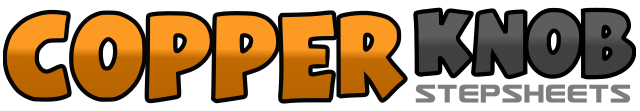 .......Count:32Wall:2Level:Beginner.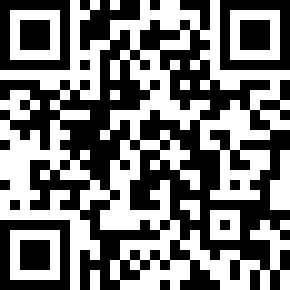 Choreographer:Marilyn Bycroft (AUS) - August 2010Marilyn Bycroft (AUS) - August 2010Marilyn Bycroft (AUS) - August 2010Marilyn Bycroft (AUS) - August 2010Marilyn Bycroft (AUS) - August 2010.Music:Charlie's Shoes - Billy Walker : (CD: Billy Walker - 20 Greatest Hits)Charlie's Shoes - Billy Walker : (CD: Billy Walker - 20 Greatest Hits)Charlie's Shoes - Billy Walker : (CD: Billy Walker - 20 Greatest Hits)Charlie's Shoes - Billy Walker : (CD: Billy Walker - 20 Greatest Hits)Charlie's Shoes - Billy Walker : (CD: Billy Walker - 20 Greatest Hits)........1 – 2Touch Right heel forward 45. Touch Right toe beside Left.3 – 4Touch Right heel forward 45. Step Right beside Left.5 – 6Touch Left heel forward 45. Touch Left toe beside Right.7 – 8Touch Left heel forward 45. Step Left beside Right. (Facing 12 o’clock)1 – 2Step Right to Right side. Cross step Left behind Right.3 – 4Step Right to Right side. Touch Left beside Right.5 – 6Step Left to Left side. Cross step Right behind Left.7 – 8Step Left to Left side. Touch Right beside Left. ### Restart here on Wall 5 facing 12 o’clock.1 – 2Step forward on Right. Pivot 1/4 turn Left. (Facing 9 o’clock)3 – 4Step forward on Right. Pivot 1/4 turn Left. (Facing 6 o’clock)5 – 6Cross Right over Left. Step back on Left.7 – 8Step Right to Right side. Step slightly forward on Left.1 – 2Step forward on Right heel. Drop toe to floor.3 – 4Step forward on Left heel. Drop toe to floor.5 – 6Step forward on Right heel. Drop toe to floor.7 – 8Step forward on Left heel. Drop toe to floor.1 – 4Rock forward on Right. Rock back on Left. Rock back on Right. Rock forward on Left.